プロと演奏を楽しもう！豊橋青少年音の輪事業「スプリングクリニック」参加申込書申込期間　令和５年１２月１８日（月）　～　令和６年１月１５日（月）必着フリガナ学校名学校名学校名氏名学校名学校名学校名住所〒〒〒〒〒〒学年学年学年年年メール電話番号電話番号電話番号応募パート参加を希望するパートに〇をつけてください。フルートフルートフルートサックス（バリトン）サックス（バリトン）サックス（バリトン）第1ヴァイオリン応募パート参加を希望するパートに〇をつけてください。オーボエオーボエオーボエホルンホルンホルン第２ヴァイオリン応募パート参加を希望するパートに〇をつけてください。クラリネットクラリネットクラリネットトランペットトランペットトランペットヴィオラ応募パート参加を希望するパートに〇をつけてください。バスクラリネットバスクラリネットバスクラリネットトロンボーントロンボーントロンボーンチェロ応募パート参加を希望するパートに〇をつけてください。ファゴットファゴットファゴットバストロンボーンバストロンボーンバストロンボーンコントラバス応募パート参加を希望するパートに〇をつけてください。サックス（アルト）サックス（アルト）サックス（アルト）ユーフォニアムユーフォニアムユーフォニアムパーカッション応募パート参加を希望するパートに〇をつけてください。サックス（テナー）サックス（テナー）サックス（テナー）チューバチューバチューバ送迎バス利用希望各自来場を基本としますが、交通手段がない場合は、送迎バス（定員55名）を運行しますので乗降場所を選択し○をつけてください。行き（乗車場所）行き（乗車場所）行き（乗車場所）行き（乗車場所）帰り（降車場所）帰り（降車場所）帰り（降車場所）帰り（降車場所）帰り（降車場所）送迎バス利用希望各自来場を基本としますが、交通手段がない場合は、送迎バス（定員55名）を運行しますので乗降場所を選択し○をつけてください。3/26(火)3/26(火)岩田運動公園岩田運動公園岩田運動公園岩田運動公園岩田運動公園岩田運動公園岩田運動公園送迎バス利用希望各自来場を基本としますが、交通手段がない場合は、送迎バス（定員55名）を運行しますので乗降場所を選択し○をつけてください。3/26(火)3/26(火)穂の国とよはし芸術劇場穂の国とよはし芸術劇場穂の国とよはし芸術劇場穂の国とよはし芸術劇場穂の国とよはし芸術劇場穂の国とよはし芸術劇場穂の国とよはし芸術劇場送迎バス利用希望各自来場を基本としますが、交通手段がない場合は、送迎バス（定員55名）を運行しますので乗降場所を選択し○をつけてください。3/27(水)3/27(水)岩田運動公園岩田運動公園岩田運動公園岩田運動公園岩田運動公園岩田運動公園岩田運動公園送迎バス利用希望各自来場を基本としますが、交通手段がない場合は、送迎バス（定員55名）を運行しますので乗降場所を選択し○をつけてください。3/27(水)3/27(水)穂の国とよはし芸術劇場穂の国とよはし芸術劇場穂の国とよはし芸術劇場穂の国とよはし芸術劇場穂の国とよはし芸術劇場穂の国とよはし芸術劇場穂の国とよはし芸術劇場送迎バス利用希望各自来場を基本としますが、交通手段がない場合は、送迎バス（定員55名）を運行しますので乗降場所を選択し○をつけてください。3/28(木)3/28(木)岩田運動公園岩田運動公園岩田運動公園岩田運動公園岩田運動公園岩田運動公園岩田運動公園送迎バス利用希望各自来場を基本としますが、交通手段がない場合は、送迎バス（定員55名）を運行しますので乗降場所を選択し○をつけてください。3/28(木)3/28(木)穂の国とよはし芸術劇場穂の国とよはし芸術劇場穂の国とよはし芸術劇場穂の国とよはし芸術劇場穂の国とよはし芸術劇場穂の国とよはし芸術劇場穂の国とよはし芸術劇場フリガナ緊急連絡先緊急連絡先緊急連絡先保護者氏名緊急連絡先緊急連絡先緊急連絡先備考配慮が必要なこと等あればご記入ください。申込方法は裏面のとおり申込方法は裏面のとおり申込方法は裏面のとおり申込方法は裏面のとおり申込方法は裏面のとおり申込方法は裏面のとおり申込方法は裏面のとおり申込方法は裏面のとおり申込方法は裏面のとおり申込方法は裏面のとおり申込方法は裏面のとおり申込方法は裏面のとおり申込方法下記のいずれかの方法でお申し込みください。なお、応募者が参加定員を超過した場合及び各パートで応募者が多数いる場合は、抽選により参加者を決定します。抽選は令和6年1月29日（月）10時から豊橋市役所東122会議室で実施します。※個人情報は、豊橋青少年音の輪事業実行委員会において適正に管理し、今回の事業に必要な業務のみに使用します。申込方法下記のいずれかの方法でお申し込みください。なお、応募者が参加定員を超過した場合及び各パートで応募者が多数いる場合は、抽選により参加者を決定します。抽選は令和6年1月29日（月）10時から豊橋市役所東122会議室で実施します。※個人情報は、豊橋青少年音の輪事業実行委員会において適正に管理し、今回の事業に必要な業務のみに使用します。申込方法下記のいずれかの方法でお申し込みください。なお、応募者が参加定員を超過した場合及び各パートで応募者が多数いる場合は、抽選により参加者を決定します。抽選は令和6年1月29日（月）10時から豊橋市役所東122会議室で実施します。※個人情報は、豊橋青少年音の輪事業実行委員会において適正に管理し、今回の事業に必要な業務のみに使用します。申込方法下記のいずれかの方法でお申し込みください。なお、応募者が参加定員を超過した場合及び各パートで応募者が多数いる場合は、抽選により参加者を決定します。抽選は令和6年1月29日（月）10時から豊橋市役所東122会議室で実施します。※個人情報は、豊橋青少年音の輪事業実行委員会において適正に管理し、今回の事業に必要な業務のみに使用します。申込方法下記のいずれかの方法でお申し込みください。なお、応募者が参加定員を超過した場合及び各パートで応募者が多数いる場合は、抽選により参加者を決定します。抽選は令和6年1月29日（月）10時から豊橋市役所東122会議室で実施します。※個人情報は、豊橋青少年音の輪事業実行委員会において適正に管理し、今回の事業に必要な業務のみに使用します。申込方法下記のいずれかの方法でお申し込みください。なお、応募者が参加定員を超過した場合及び各パートで応募者が多数いる場合は、抽選により参加者を決定します。抽選は令和6年1月29日（月）10時から豊橋市役所東122会議室で実施します。※個人情報は、豊橋青少年音の輪事業実行委員会において適正に管理し、今回の事業に必要な業務のみに使用します。申込方法下記のいずれかの方法でお申し込みください。なお、応募者が参加定員を超過した場合及び各パートで応募者が多数いる場合は、抽選により参加者を決定します。抽選は令和6年1月29日（月）10時から豊橋市役所東122会議室で実施します。※個人情報は、豊橋青少年音の輪事業実行委員会において適正に管理し、今回の事業に必要な業務のみに使用します。申込方法下記のいずれかの方法でお申し込みください。なお、応募者が参加定員を超過した場合及び各パートで応募者が多数いる場合は、抽選により参加者を決定します。抽選は令和6年1月29日（月）10時から豊橋市役所東122会議室で実施します。※個人情報は、豊橋青少年音の輪事業実行委員会において適正に管理し、今回の事業に必要な業務のみに使用します。申込方法下記のいずれかの方法でお申し込みください。なお、応募者が参加定員を超過した場合及び各パートで応募者が多数いる場合は、抽選により参加者を決定します。抽選は令和6年1月29日（月）10時から豊橋市役所東122会議室で実施します。※個人情報は、豊橋青少年音の輪事業実行委員会において適正に管理し、今回の事業に必要な業務のみに使用します。申込方法下記のいずれかの方法でお申し込みください。なお、応募者が参加定員を超過した場合及び各パートで応募者が多数いる場合は、抽選により参加者を決定します。抽選は令和6年1月29日（月）10時から豊橋市役所東122会議室で実施します。※個人情報は、豊橋青少年音の輪事業実行委員会において適正に管理し、今回の事業に必要な業務のみに使用します。申込方法下記のいずれかの方法でお申し込みください。なお、応募者が参加定員を超過した場合及び各パートで応募者が多数いる場合は、抽選により参加者を決定します。抽選は令和6年1月29日（月）10時から豊橋市役所東122会議室で実施します。※個人情報は、豊橋青少年音の輪事業実行委員会において適正に管理し、今回の事業に必要な業務のみに使用します。申込方法下記のいずれかの方法でお申し込みください。なお、応募者が参加定員を超過した場合及び各パートで応募者が多数いる場合は、抽選により参加者を決定します。抽選は令和6年1月29日（月）10時から豊橋市役所東122会議室で実施します。※個人情報は、豊橋青少年音の輪事業実行委員会において適正に管理し、今回の事業に必要な業務のみに使用します。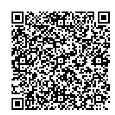 